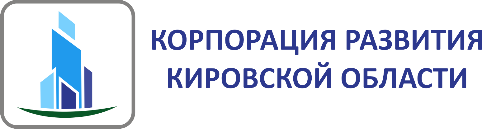 Акционерное общество «Корпорация развития Кировской области»г. Киров, ул. Народная, д. 28, тел: +7 (8332) 411-960, www.razvitie43.ru, e-mail: office@razvitie43.ru ИНФОРМАЦИОННОЕ СООБЩЕНИЕ о продаже имущества АО «Корпорация развития Кировской области» на аукционе в электронной форме, проводимого по голландской системе - земельного участка, общей площадью 20 895 кв. м., кадастровый номер 43:40:000089:13, с расположенным на нем объектом недвижимого имущества здание: корпус № 2 площадью 10 518,6 кв. м., кадастровый номер 43:40:000089:24, по адресу: Кировская область, г. Киров, ул. Народная, д. 28.________________________________________Основные понятияИмущество (лоты) продажи (объекты) – имущество, находящееся в собственности АО «Корпорация развития Кировской области» (далее - АО «КРКО»), права на которое передается по договору купли-продажи (далее – имущество).Лот – имущество, являющееся предметом торгов, реализуемое в ходе проведения одной процедуры продажи (электронной продажи).Предмет продажи на аукционе – продажа объекта (лота) – продажа Имущества (лота).Начальная цена продажи – цена продажи Имущества (лота) с которой начинаются торги.Информационное сообщение о проведении Аукциона (далее – Информационное сообщение) - комплект документов, содержащий сведения об аукционе, о предмете продажи, условиях и порядке его проведения, условиях и сроках подписания договора купли-продажи, иных существенных условиях, включая проект договора купли-продажи и другие документы.Продавец - АО «КРКО», фактический и юридический адрес: 610042, г. Киров, ул. Народная, д. 28, Заявка – комплект документов, представленный претендентом в срок и по форме, который установлен в Информационном сообщении. Аукционная комиссия – комиссия по проведению аукциона, формируемая Продавцом.Претендент – юридическое лицо, физическое лицо или физическое лицо в качестве индивидуального предпринимателя, прошедший процедуру регистрации в соответствии с Регламентом ЭТП, подавший в установленном порядке заявку и документы для участия в аукционе, намеревающейся принять участие в аукционе.Участник – юридическое лицо, физическое лицо или физическое лицо в качестве индивидуального предпринимателя, предоставившее Продавцу заявку на участие в продаже имущества и допущенное в установленном порядке Продавцом для участия в аукционе.Победитель – Участник аукциона, определенный, в установленном порядке, с которым заключается договор купли-продажи с Продавцом по результатам аукциона в электронной форме.Открытая часть электронной площадки – раздел электронной площадки, находящийся в открытом доступе, не требующий регистрации на электронной площадке для работы в нём.Закрытая часть электронной площадки – раздел электронной площадки, доступ к которому имеют только зарегистрированные на электронной площадке Продавец и участники, позволяющий пользователям получить доступ к информации и выполнять определенные действия.Электронная подпись – информация в электронной форме, которая присоединена к другой информации в электронной форме (подписываемой информации) или иным образом связана с такой информацией и которая используется для определения лица, подписывающего информацию; реквизит электронного документа, предназначенный для защиты данного электронного документа от подделки, полученный в результате криптографического преобразования информации с использованием закрытого ключа электронной подписи и позволяющий идентифицировать владельца сертификата ключа подписи, а также установить отсутствие искажения информации в электронном документе.Электронный документ – документированная информация, представленная в электронной форме, то есть в виде, пригодном для восприятия человеком с использованием электронных вычислительных машин, а также для передачи по информационно-телекоммуникационным сетям или обработки в информационных системах.Электронный образ документа – электронная копия документа, выполненная на бумажном носителе, заверенная электронной подписью лица, имеющего право действовать от имени лица, направившего такую копию документа.Электронное сообщение (электронное уведомление) – информация, направляемая пользователями электронной площадки друг другу в процессе работы на электронной площадке.Электронный журнал – электронный документ, в котором Организатором торгов (Продавцом) посредством программных и технических средств электронной площадки фиксируется ход проведения процедуры электронного аукциона.«Личный кабинет» - персональный рабочий раздел на электронной площадке, доступ к которому может иметь только зарегистрированное на электронной площадке лицо путем ввода через интерфейс сайта идентифицирующих данных (имени пользователя и пароля).Официальные сайты по продаже имущества - официальный сайт Российской Федерации для размещения информации о проведении торгов в сети «Интернет» www.torgi.gov.ru, сайт АО «КРКО» в сети «Интернет» www.razvitie43.ru, официальный сайт Оператора электронной площадки в сети «Интернет».2. Сведения об Имуществе2.1.Основание проведения продажи – Решение Совета директоров АО «КРКО», Бизнес-план АО «КР КО» на 2019 год, Приказ АО «КРКО».2.2. Собственник выставляемого на продажу имущества – АО «КРКО».2.3. Организатор торгов (Продавец):Наименование – АО «Корпорация развития Кировской области».Адрес - 610042 г. Киров, ул. Народная, д.28,ИНН 4307014120,  КПП 434501001, ОГРН 1104307001358р/с 40702810900350138466 в ПАО «Норвик Банк» г. КировБИК 043304728, к/с 30101810300000000728.Сайт – www.razvitie43.ru  2.4. Форма продажи – аукцион в электронной форме, проводимый по голландской системе.2.5. Сведения об Имуществе (лоте), выставляемом на аукцион в электронной форме, проводимый по голландской системе: Наименование выставляемого на продажу Имущества (лота):   земельный участок, общей площадью 20 895 кв. м., кадастровый номер 43:40:000089:13, 
с расположенным на нем объектом недвижимого имущества – здание: корпус № 2, площадью 10 518,6 кв. м., кадастровый номер 43:40:000089:24, по адресу: Кировская область, 
г. Киров, ул. Народная, д. 28.



Характеристика земельного участка.Характеристика объектов недвижимого имущества.Начальная цена имущества (цена первоначального предложения) – 174 499 910 (Сто семьдесят четыре миллиона четыреста девяносто девять тысяч девятьсот десять) руб. с учетом НДС, в том числе: - стоимость земельного участка – 30 215 000 (Тридцать миллионов двести пятнадцать тысяч) руб., не облагается НДС;- стоимость объекта недвижимого имущества, расположенного на земельном участке – 144 284 910 (Сто сорок четыре миллиона двести восемьдесят четыре тысячи девятьсот десять) руб., с учетом НДС.Начальная цена продажи определена в соответствии с балансовой стоимостью имущества на дату размещения информационного сообщения о продаже имущества.Минимальная цена продажи (цена отсечения), по которой может быть продано имущество – 74 495 232 (Семьдесят четыре миллиона четыреста девяносто пять тысяч двести тридцать два) руб. с учетом НДС, в том числе:- стоимость земельного участка – 16 329 312 (Шестнадцать миллионов триста двадцать девять тысяч триста двенадцать) руб., не облагается НДС;- стоимость объекта недвижимого имущества, расположенного на земельном участке – 58 165 920 (Пятьдесят восемь миллионов сто шестьдесят пять тысяч девятьсот двадцать) руб., с учетом НДС. Минимальная цена продажи определена как ликвидационная стоимость имущества на основании Отчета № 139/2018 об определении рыночной и ликвидационной стоимости недвижимого имущества для кредитования под залог имущества и Заключения Серия ОРЛС №139/2018, выполненного ООО «Агентство оценки «Эксперт» от 24.10.2018г.Величина снижения цены начальной цены («шаг понижения») – определяется оператором торговой площадки в фиксированном размере в диапазоне от 0.4% до 1% от начальной цены продажи имущества. Величина повышения цены («шаг аукциона») – составляет 10% от величины шага понижения.Размер задатка – 17 449 991(Семнадцать миллионов четыреста сорок девять тысяч девятьсот девяносто один) руб., без НДС, что составляет 10 процентов от начальной цены аукциона.Срок приема заявок –30 (тридцать) календарных дней. С 09:00ч. 22.01.2019г. – по 24:00ч. 20.02.2019г включительноСрок внесения задатка – в течении срока приема заявок задаток должен поступить на счет Продавца не позднее 20.02.2019г. включительно.Реквизиты для перечисления задатка:АО «Корпорация развития Кировской области», 610042 г. Киров, ул. Народная, д.28,ИНН 4307014120, КПП 434501001р/с 40702810900350138466 в ПАО «Норвик Банк» г. Киров, БИК 043304728, к/с 30101810300000000728	  Дата проведения аукциона – 26.02.2019г. в 10-00.             3. Место, сроки подачи (приема) заявок, определения участников ии подведения итогов аукциона 3.1. Место подачи (приема) Заявок на аукцион и подведения итогов аукциона: электронная торговая площадка в сети «Интернет» по адресу www.onlinecontract.ru.3.2. Дата и время начала подачи (приема) Заявок: 22.01.2019г. с 09:00. Подача Заявок осуществляется круглосуточно.3.3. Дата и время окончания подачи (приема) Заявок: 20.02.2019 до 24:00.3.4. Дата определения Участников аукциона: в течении 5 календарных дней после окончания приема заявок до дня проведения аукциона.3.5. Срок, дата и время проведения аукциона: 26.02.2019г. в 10-00 на ЭТП www.onlinecontract.ru. 4. Срок и порядок регистрации на электронной площадке4.1. Для обеспечения доступа к участию в электронной продаже Претендентам необходимо пройти процедуру регистрации в соответствии с Регламентом электронной площадки www.onlinecontract.ru.4.2. Дата и время регистрации на электронной площадке претендентов на участие в аукционе осуществляется ежедневно, круглосуточно, но не позднее даты и времени окончания подачи (приема) Заявок.4.3. Регистрации на электронной площадке подлежат Претенденты, ранее не зарегистрированные на электронной площадке или регистрация которых на электронной площадке была ими прекращена.4.4. Регистрация на электронной площадке www.onlinecontract.ru проводится в соответствии с Регламентом электронной площадки.5. Порядок подачи (приема) и отзыва заявок5.1. Прием заявок и прилагаемых к ним документов начинается 22.01.2019г. с 09:00, осуществляется в сроки, установленные в Информационном сообщении.5.2. Для участия в аукционе претенденты перечисляют задаток в соответствии с п.2.5. Информационного сообщения в счет обеспечения оплаты приобретаемого имущества и заполняют размещенную в открытой части электронной площадки форму заявки с приложением электронных документов в соответствии с перечнем, приведенным в информационном сообщении об аукционе.5.3. Заявка подается путем заполнения ее электронной формы, размещенной в открытой для доступа неограниченного круга лиц части электронной площадки (далее - открытая часть электронной площадки), с приложением электронных образов документов.5.4. Одно лицо имеет право подать только одну заявку.5.5. При приеме заявок от претендентов оператор площадки обеспечивает:- регистрацию заявок и прилагаемых к ним документов в журнале приема заявок. Каждой заявке присваивается номер с указанием даты и времени приема;- конфиденциальность данных о Претендентах и Участниках.5.6. Заявки с прилагаемыми к ним документами, поданные с нарушением установленного срока, на электронной площадке не регистрируются.5.7. Претендент вправе не позднее дня окончания приема заявок отозвать заявку путем направления уведомления об отзыве заявки на электронную площадку.5.8. В случае отзыва претендентом заявки, уведомление об отзыве заявки вместе с заявкой поступает в «личный кабинет» Продавца.5.9. Все подаваемые Претендентом документы не должны иметь неоговоренных исправлений. Все исправления должны быть надлежащим образом заверены. Печати и подписи, а также реквизиты и текст оригиналов и копий документов должны быть четкими и читаемыми. Подписи на оригиналах и копиях документов должны быть расшифрованы (указывается должность, фамилия и инициалы подписавшегося лица).6. Перечень требуемых для участия в продаже имущества документов и требования к их оформлению6.1. Одновременно с Заявкой на участие в аукционе Претенденты представляют следующие документы в форме электронных документов либо электронных образов документов (документов на бумажном носителе, преобразованных в электронно-цифровую форму путем сканирования с сохранением их реквизитов), заверенных электронной подписью:6.1.1. Доверенность на лицо, имеющее право действовать от имени претендента, если заявка подается представителем претендента, оформленная в установленном порядке, или нотариально заверенная копия такой доверенности. В случае, если доверенность на осуществление действий от имени претендента подписана лицом, уполномоченным руководителем юридического лица, заявка должна содержать также документ, подтверждающий полномочия этого лица.6.1.2. юридические лица:1) заверенные юридическим лицом копии учредительных документов;2) документ, который подтверждает полномочия руководителя юридического лица на осуществление действий от имени юридического лица (копия решения о назначении этого лица или о его избрании) и в соответствии с которым руководитель юридического лица обладает правом действовать от имени юридического лица без доверенности;3) документ, содержащий сведения о доле Российской Федерации, субъекта Российской Федерации или муниципального образования в уставном капитале юридического лица (реестр владельцев акций либо выписка из него или заверенное печатью юридического лица (при наличии печати) и подписанное его руководителем письмо).4) декларацию от имени юридического лица об отсутствии процедуры ликвидации или несостоятельности (банкротства) в отношении претендента.6.1.3. физические лица, в том числе индивидуальные предприниматели представляют:1) документ, удостоверяющий личность (копии всех его листов).2) нотариально удостоверенное согласие супруга на приобретение имущества, являющегося предметом электронного аукциона (в случае нахождения в браке). 3) декларацию от имени физического лица (индивидуального предпринимателя) об отсутствии процедуры ликвидации или несостоятельности (банкротства) в отношении претендента.6.1.4. Опись представленных документов, подписанная претендентом или его уполномоченным представителем.6.1.5. Документы, представляемые иностранными лицами, должны быть легализованы в установленном порядке и иметь нотариально заверенный перевод на русский язык.6.1.6. Указанные документы (в том числе копии документов) в части их оформления, заверения и содержания должны соответствовать требованиям законодательства Российской Федерации и настоящего информационного сообщения. 6.1.7. Заявки подаются одновременно с полным комплектом документов, установленным в настоящем информационном сообщении. 6.1.8. Электронные образы документов должны быть направлены после подписания электронной подписью претендента или его представителя. Наличие электронной подписи претендента (уполномоченного представителя) означает, что документы и сведения, поданные в форме электронных документов, направлены от имени соответственно претендента, участника продажи, Продавца и отправитель несет ответственность за подлинность и достоверность таких документов и сведений.Документооборот между претендентами, участниками или Продавцом осуществляется через электронную площадку в форме электронных документов либо электронных образов документов, заверенных электронной подписью претендента, участника и Продавца либо лица, имеющего право действовать от имени соответственно претендента, участника или Продавца. Изменение заявки допускается только путем подачи претендентом новой заявки в сроки, установленные в сообщении о проведении аукциона в электронной форме, при этом первоначальная заявка должна быть отозвана.7. Ограничения участия в аукционе отдельных категорий физических и юридических лицПокупателями имущества могут быть любые физические и юридические лица, отвечающие признакам покупателя и желающие приобрести имущество, выставляемое на аукцион, своевременно подавшие Заявку, представившие надлежащим образом оформленные документы и обеспечившие поступление задатка на счет, указанный в Информационном сообщении.8. Порядок внесения задатка и его возврата8.1.Порядок внесения задатка8.1.1. Настоящее информационное сообщение является публичной офертой для заключения договора о задатке в соответствии со статьей 437 Гражданского кодекса Российской Федерации, а подача претендентом заявки и перечисление задатка являются акцептом такой оферты, после чего договор о задатке считается заключенным в письменной форме.Задаток вносится в валюте Российской Федерации на счет Продавца: Получатель: АО «Корпорация развития Кировской области», 610042 г. Киров, ул. Народная, д.28,ИНН 4307014120, КПП 434501001р/с 40702810900350138466 в ПАО «Норвик Банк» г. Киров, к/с 30101810300000000728, БИК 043304728, Назначение платежа: задаток для участия в аукционе по продаже имущества АО «КРКО»8.1.2. Задаток вносится единым платежом.8.1.3. Документом, подтверждающим поступление задатка на счет Продавца, является выписка с указанного расчетного счета.8.2. Порядок возврата задатка8.2.1. Лицам, перечислившим задаток для участия в аукционе, денежные средства возвращаются в следующем порядке:а) участникам, за исключением победителя, - в течение 5 (пяти) календарных дней со дня подведения итогов аукциона;б) претендентам, не допущенным к участию в аукционе, - в течение 5 (пяти) календарных дней со дня подписания протокола о признании претендентов участниками.8.2.2. Задаток победителя аукциона засчитывается в счет оплаты приобретаемого имущества.8.2.3. При уклонении или отказе победителя от заключения в установленный срок договора купли-продажи имущества, он утрачивает право на заключение указанного договора, задаток ему не возвращается.8.2.4. В случае отзыва претендентом заявки, поступивший задаток подлежит возврату в течение 5 (пяти) календарных дней со дня поступления уведомления об отзыве заявки. 8.2.5. В случае отзыва претендентом заявки позднее дня окончания приема заявок задаток возвращается в порядке, установленном для претендентов, не допущенных к участию в аукционе.9. Порядок ознакомления со сведениями об Имуществе, выставляемом на аукцион.9.1. Информация о проведении аукциона размещается на официальном сайте Российской Федерации в сети «Интернет» www.torgi.gov.ru, на сайте Продавца в сети «Интернет» www.razvitie43.ru  и на сайте электронной площадки www.onlinecontract.ru и содержит следующее: а) информационное сообщение о проведении продажи имущества;б) проект договора купли-продажи имущества (приложение № 1);9.2. С дополнительной информацией об участии в продаже, о порядке проведения аукциона, с формой заявки, условиями договора купли-продажи, претенденты могут ознакомиться на сайте Продавца в сети «Интернет» www.razvitie43.ru, на сайте электронной площадки www.onlinecontract.ru и по телефону: 8-8332-411-960.9.3. Любое лицо независимо от регистрации на электронной площадке вправе направить на электронный адрес Продавца, указанный в информационном сообщении о проведении аукциона, запрос о разъяснении размещенной информации.Такой запрос рассматривается Продавцом при условии, что запрос поступил Продавцу не позднее 5 (пяти) рабочих дней до даты окончания подачи заявок.В течение 2 (двух) рабочих дней со дня поступления запроса Продавец предоставляет разъяснение с указанием предмета запроса, но без указания лица, от которого поступил запрос.В случае направления запроса иностранными лицами такой запрос должен иметь перевод на русский язык.9.4. С дополнительной информацией о продаваемом имуществе можно ознакомиться по телефону: 8-8332-411-960, по адресу электронной почты: office@razvitie43.ru 10. Порядок определения участников аукциона10.1. В день определения участников, указанный в информационном сообщении об аукционе, Продавец рассматривает поданные претендентами заявки и прилагаемые к ним документы. 10.2. По итогам рассмотрения заявок и прилагаемых к ним документов претендентов и установления факта поступления задатка Продавец в тот же день подписывает протокол о признании претендентов участниками аукциона, в котором приводится перечень принятых заявок (с указанием имен (наименований) претендентов), перечень отозванных заявок, имена (наименования) претендентов, признанных участниками, а также имена (наименования) претендентов, которым было отказано в допуске к участию в аукционе, с указанием оснований отказа.10.3. Не позднее следующего рабочего дня после дня подписания протокола о признании претендентов участниками всем претендентам, подавшим заявки, направляются уведомления о признании их участниками или об отказе в таком признании с указанием оснований отказа.10.4. Информация о претендентах, не допущенных к участию в продаже имущества на аукционе, размещается в открытой части электронной площадки, а также на сайте Продавца в сети «Интернет».10.5. Претендент приобретает статус участника с момента подписания Протокола о признании претендентов участниками.10.6. Претендент не допускается к участию в продаже имущества на аукционе  по следующим основаниям:а) представленные документы не подтверждают право Претендента быть покупателем имущества в соответствии с законодательством Российской Федерации.б) представлены не все документы в соответствии с перечнем, указанным в информационном сообщении о проведении аукциона, или оформление представленных документов не соответствует законодательству Российской Федерации, информационному сообщению о проведении аукциона.в) не подтверждено поступление в установленный срок задатка на счет Продавца, указанный в информационном сообщении.г) заявка подана лицом, не уполномоченным Претендентом на осуществление таких действий.10.7. Информация об отказе в допуске к участию в аукционе размещается на сайте торгов и в открытой части электронной площадки в срок не позднее рабочего дня, следующего за днем принятия указанного решения.11. Порядок проведения аукциона и определение победителя аукциона.11.1. Аукцион проводится в день и во время, указанное в информационном сообщении об аукционе, путем последовательного понижения цены начальной цены имущества на величину, равную величине «шага понижения», но не ниже цены отсечения.11.2. «Шаг понижения» устанавливается Продавцом в фиксированной сумме равной 4 000 000 (Четыре миллиона) рублей, и не изменяется в течение аукциона.11.3. Время приема предложений участников аукциона о цене имущества определяется в соответствии с регламентом работы электронной площадки. 11.4. Победителем признается участник, который подтвердил начальную цену или цену аукциона, сложившуюся на соответствующем «шаге понижения», при отсутствии предложений других участников аукциона.11.5. В случае если кто-то из участников заявил начальную цену или цену аукциона, сложившуюся на одном из «шагов понижения», со всеми участниками проводится аукцион на повышение заявленной цены имущества. «Шаг аукциона» устанавливается Продавцом в фиксированной сумме равной 100 000 (Сто тысяч) рублей, и не изменяется в течение всего аукциона.В случае если участники не заявляют предложения о цене, превышающей начальную цену имущества, победителем признается участник, который первым подтвердил начальную цену имущества.11.6. Со времени начала проведения аукциона оператором площадки размещается:а) в открытой части электронной площадки - информация о начале проведения аукциона с указанием наименования имущества, начальной цены, минимальной цены продажи, предлагаемой цены продажи имущества в режиме реального времени;б) в закрытой части электронной площадки - помимо информации, размещаемой в открытой части электронной площадки, также предложения о цене имущества и время их поступления, текущий «шаг понижения» и «шаг аукциона», время, оставшееся до окончания приема предложений о цене первоначального предложения либо на «шаге понижения».11.7. Во время проведения аукциона оператор площадки при помощи программно-технических средств электронной площадки обеспечивает доступ участников к закрытой части электронной площадки, возможность представления ими предложений о цене имущества.11.8. Ход проведения аукциона фиксируется оператором площадки в электронном журнале, который направляется Продавцу в течение одного часа со времени завершения аукциона для подведения итогов аукциона путем оформления протокола об итогах аукциона.11.9. Протокол об итогах аукциона, содержащий цену имущества, предложенную победителем, и удостоверяющий право победителя на заключение договора купли-продажи имущества, подписывается Продавцом в течение одного часа со времени получения от оператора площадки электронного журнала.11.10. Аукцион считается завершенным со времени подписания Продавцом протокола об итогах аукциона.11.11. В течение одного часа со времени подписания протокола об итогах аукциона победителю направляется уведомление о признании его победителем с приложением этого протокола, а также в открытой части электронной площадки размещается следующая информация:а) наименование имущества и иные позволяющие его индивидуализировать сведения (спецификация лота);б) цена сделки;в) фамилия, имя, отчество физического лица или наименование юридического лица - победителя.11.12. Аукцион признается несостоявшимся в следующих случаях:а) не было подано ни одной заявки на участие в аукционе либо ни один из претендентов не признан участником такой продажи;б) принято решение о признании только одного претендента участником;в) ни один из участников не сделал предложение о цене имущества при достижении минимальной цены продажи (цены отсечения) имущества.11.13. Решение о признании аукциона несостоявшимся оформляется протоколом об итогах аукциона.12. Срок заключения договора купли продажи имущества12.1. Договор купли-продажи имущества заключается между Продавцом и победителем аукциона в срок не позднее чем через 5 (пять) рабочих дней с даты проведения аукциона.12.2. В случае признания аукциона несостоявшимся по причине признания только одного претендента участником, договор купли продажи заключается по цене предложенной участником, но не ниже минимальной цены продажи имущества (цены отсечения).12.3. При уклонении или отказе победителя от заключения в установленный срок договора купли-продажи имущества результаты аукциона аннулируются Продавцом, победитель утрачивает право на заключение указанного договора, задаток ему не возвращается.12.4. Ответственность покупателя в случае его отказа или уклонения от оплаты имущества в установленные сроки предусматривается в соответствии с законодательством Российской Федерации в договоре купли-продажи имущества, задаток ему не возвращается.12.5. Денежные средства в счет оплаты имущества подлежат перечислению (единовременно в безналичном порядке) победителем аукциона на счет по следующим реквизитам:Получатель: АО «Корпорация развития Кировской области», 610042 г. Киров, ул. Народная, д.28,ИНН 4307014120, КПП 434501001р/с 40702810900350138466 в ПАО «Норвик Банк» г. Киров, к/с 30101810300000000728, БИК 043304728, Назначение платежа: оплата за имущество в соответствии с договором купли продажи имущества.12.6. Задаток, перечисленный покупателем для участия в Аукционе, засчитывается в счет оплаты имущества.12.7. Факт оплаты имущества подтверждается выпиской со счета о поступлении средств в размере и сроки, указанные в договоре купли-продажи. 13.  Переход права собственности на имущество13.1. Передача имущества и оформление права собственности на него осуществляются в соответствии с законодательством Российской Федерации и договором купли-продажи имущества не позднее чем через 30 (тридцать) календарных дней после дня полной оплаты имущества.13.2. Покупатель самостоятельно и за свой счет оформляет документы, необходимые для оформления права собственности на приобретаемое имущество на основании договора купли-продажи, в порядке, установленном законодательством Российской Федерации.14. Заключительные положенияВсе вопросы, касающиеся проведения аукциона в электронной форме по голландской системе, не нашедшие отражения в настоящем положении, регулируются законодательством Российской Федерации.Адрес:610042, Кировская область, г. Киров, ул. Народная, д. 28.Кадастровый номер:43:40:000089:13Общая площадь (кв. м):20 895Категория земель:Земли населенных пунктовРазрешенное использование:для размещения и эксплуатации производственных корпусовПрочие характеристики:-Обременения:Не зарегистрированоПравоустанавливающие документы:Договор на приобретение акций, размещаемых посредством закрытой подписки от 07.11.2013г.Адрес:610042, Кировская область, г. Киров, ул. Народная, д. 28.НаименованиеЗдание: Корпус № 2Площадь объекта (кв. м):10 518,6 кв.м. Кадастровый номер:43:40:000089:24Назначение:Нежилое здание, 1 и антресольный - этажныйСведения об износе:Техническое состояние: удовлетворительноеОбременения:Обременения/ограничения отсутствуютИнвентарный номер:15644, лит. БОснование возникновения права собственности:Договор на приобретение акций, размещаемых посредством закрытой подписки от 07.11.2013г.ОКН:Не относится к объектам культурного наследия 